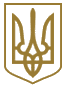 КАБІНЕТ МІНІСТРІВ УКРАЇНИПОСТАНОВАвід 27 вересня 2016 р. N 715КиївПро внесення змін до постанови Кабінету Міністрів України від 23 серпня 2016 р. N 557Кабінет Міністрів України постановляє:Внести до постанови Кабінету Міністрів України від 23 серпня 2016 р. N 557 "Про затвердження переліку лікарських засобів та медичних виробів, які закуповуються на підставі угод (договорів) щодо закупівлі із спеціалізованими організаціями, які здійснюють закупівлі за напрямами використання бюджетних коштів у 2016 році за бюджетною програмою 2301400 "Забезпечення медичних заходів окремих державних програм та комплексних заходів програмного характеру" (Офіційний вісник України, 2016 р., N 68, ст. 2304) зміни, що додаються.Інд. 73ЗАТВЕРДЖЕНО
постановою Кабінету Міністрів України
від 27 вересня 2016 р. N 715ЗМІНИ,
що вносяться до постанови Кабінету Міністрів України від 23 серпня 2016 р. N 5571. У постанові:1) слово "Затвердити" замінити цифрою і словом "1. Затвердити";2) доповнити постанову пунктом 2 такого змісту:"2. Міністерство охорони здоров'я може за умови закупівлі необхідної кількості лікарських засобів та медичних виробів, зазначених у переліку, з урахуванням обсягу невикористаних коштів на рахунках спеціалізованими організаціями, які здійснюють закупівлі за напрямами використання бюджетних коштів у 2016 році, збільшувати кількість одиниць товару в межах 100 відсотків обсягу потреби.".2. У переліку лікарських засобів та медичних виробів, які закуповуються на підставі угод (договорів) щодо закупівлі із спеціалізованими організаціями, які здійснюють закупівлі за напрямами використання бюджетних коштів у 2016 році за бюджетною програмою 2301400 "Забезпечення медичних заходів окремих державних програм та комплексних заходів програмного характеру", затвердженому зазначеною постановою:1) розділ XIX викласти в такій редакції:"XIX. Напрям "Централізована закупівля лікарських засобів та виробів медичного призначення для закладів охорони здоров'я для забезпечення лікуванням хворих із серцево-судинними та судинно-мозковими захворюваннями"";2) доповнити перелік розділами XXIV - XXXIV такого змісту:"XXIV. Напрям "Централізована закупівля медикаментів для хворих на вірусний гепатит B"XXV. Напрям "Централізована закупівля медикаментів для антиретровірусної терапії дорослих, підлітків і дітей (СНІД ліки)"XXVI. Напрям "Централізована закупівля тест-систем для діагностики ВІЛ-інфекції, супроводу антиреторовірусної терапії та моніторингу перебігу ВІЛ-інфекції у хворих, визначення резистентності вірусу, проведення референт-досліджень"XXVII. Напрям "Репродуктивне здоров'я. Централізована закупівля контрацептивів для жінок з тяжкими захворюваннями"XXVIII. Напрям "Репродуктивне здоров'я. Централізована закупівля препаратів для надання невідкладної медичної допомоги при кровотечах"XXIX. Напрям "Репродуктивне здоров'я. Централізована закупівля препаратів для лікування дихальних розладів новонароджених"XXX. Напрям "Централізована закупівля медикаментів для громадян, які страждають на орфанні метаболічні захворювання"XXXI. Напрям "Централізована закупівля медикаментів для дітей, хворих на хронічний вірусний гепатит"XXXII. "Централізована закупівля тестів, витратних матеріалів для діагностики туберкульозу"XXXIII. Напрям "Централізована закупівля медикаментів та витратних матеріалів для дитячого діалізу"XXXIV. "Централізована закупівля лікарських засобів для забезпечення дітей, хворих на гемофілію типу A або B або хворобу Віллебранда"".____________Прем'єр-міністр УкраїниВ. ГРОЙСМАНМіжнародна непатентована назва лікарського засобуОдиниця виміруОбсяг потреби, 100 відсотківКількість заявленої потреби з урахуванням обсягу фінансуванняЦентралізована закупівля кардіовиробівЦентралізована закупівля кардіовиробівЦентралізована закупівля кардіовиробівЦентралізована закупівля кардіовиробівМедичні вироби для електрофізіології та кардіостимуляціїМедичні вироби для електрофізіології та кардіостимуляціїМедичні вироби для електрофізіології та кардіостимуляціїМедичні вироби для електрофізіології та кардіостимуляціїОднокамерний штучний водій ритму серця (SSI) з біполярним електродомштук1847653Однокамерний частотно-адаптований штучний водій ритму серця з можливістю автоматичного регулювання амплітуди при шлуночковому ритмоведенні (SSIR)- " -1902601Однокамерний частотно-адаптований штучний водій ритму серця (SSIR)штук467155Двокамерний штучний водій ритму серця без функції "автозахоплення" (DDD)- " -982317Двокамерний штучний водій ритму серця з функцією "автозахоплення" (DDD)- " -940424Двокамерний штучний водій ритму серця з пролонгованим строком експлуатації та пошуком власного проведення (DDDR)- " -1057338Двокамерний частотно-адаптований штучний водій ритму серця для новонароджених (DDDR)- " -282Двокамерний штучний водій ритму серця для дітей та підлітків (DDDR)- " -8822Двокамерний штучний водій ритму серця з режимом (DDDR)- " -943243Превентивний двокамерний частотно-адаптований штучний водій ритму серця (DDDRP) для пацієнтів з брадізалежною миготливою аритмією- " -33561Ресинхронізаційний штучний водій ритму серця з функцією вимірювання внутрішньогрудного опору- " -21241Кардіовертер-дефібрилятор однокамерний- " -16429Кардіовертер-дефібрилятор двокамерний- " -20426Кардіовертер-дефібрилятор з можливістю кардіальної ресинхронізаційної терапії- " -17120Електрод для епікардіальної постійної стимуляції із стероїдним просякненням- " -16250Електрод для катетерних деструкцій звичайнийштук359150Електрод для катетерних деструкцій зрошуваний- " -512121Керований абляційний катетер з двома вигинами та двонаправленим кінчиком, довжина дистального електроду 4 мм- " -15224Керований абляційний катетер з двома вигинами та двонаправленим кінчиком, довжина дистального електроду 8 мм- " -6214Зрошуваний діагностично-абляційний навігаційний катетер- " -1083Референтний електрод для навігаційних систем- " -42565Провід-електрод для тимчасової кардіостимуляції, довжина 0,65 м- " -1224127Провід-електрод для тимчасової кардіостимуляції, довжина 0,9 м- " -170125Провід-електрод для тимчасової кардіостимуляції, довжина 1,2 м- " -11947Оксигенатори та клапани серцяОксигенатори та клапани серцяОксигенатори та клапани серцяОксигенатори та клапани серцяОксигенатор з біопасивним безгепариновим покриттям та інтегрованим артеріальним фільтром для немовлят з магістралями кровопровіднимикомплектів476133Оксигенатор з біопасивним безгепариновим покриттям та інтегрованим артеріальним фільтром для дітей до 15 кг з магістралями кровопровідними- " -648246Оксигенатор для дітей та підлітків з магістралями кровопровідними- " -563244Оксигенатор для дорослих із комплектом магістральних труб- " -69511590Оксигенатор з біопасивним безгепариновим покриттям та інтегрованим артеріальним фільтром для дорослих із комплектом магістральних трубкомплектів1689564Комплект для проведення процедури безперервного життєзабезпечення (екстракорпоральна мембранна оксигенація) для дітей- " -4595Комплект для проведення процедури безперервного життєзабезпечення (екстракорпоральна мембранна оксигенація) для дорослих- " -18815Гемоконцентратор для немовлятштук745242Гемоконцентратор для дітей до 15 кг- " -504169Атравматичний шовний матеріал: нитка (поліестр з покриттям, плетена нитка), розмір USP 2/0, дві колючо-ріжучі голки 17 мм з тефлоновими прокладками 6 мм х 3 мм х 1,5 мм, 1/2 кола, довжина 4 х 90 см, дві білих і дві зеленихкомплектів3739862Атравматичний шовний матеріал: нитка (поліестр з покриттям, плетена нитка), розмір USP 2/0, дві колючо-ріжучі голки 26 мм з тефлоновими прокладками 6 мм х 3 мм х 1,5 мм, 1/2 кола, довжина 8 х 75 см, чотири білих і чотири зелених- " -2836514Атравматичний шовний матеріал: нитка (поліестр з покриттям, плетена нитка), розмір USP 2/0, дві колючо-ріжучі голки 26 мм, 1/2 кола, довжина 90 см, зелена- " -18913817Атравматичний шовний матеріал: нитка (монофіламентна нитка, поліпропілен), розмір USP 7/0, дві колючі голки 13 мм, 3/8 кола, довжина 60 см, синя- " -12167804Атравматичний шовний матеріал: нитка (монофіламентна нитка, поліпропілен), розмір USP 6/0, дві колючі голки 13 мм, 3/8 кола, довжина 60 см, синякомплектів134381794Атравматичний шовний матеріал: нитка (монофіламентна нитка, поліпропілен), розмір USP 6/0, дві колючі голки 11 мм, 3/8 кола, довжина 60 см, синя- " -3839758Атравматичний шовний матеріал: нитка (монофіламентна нитка, поліпропілен), розмір USP 8/0, дві колючі голки 6,5 мм, 3/8 кола, довжина 60 см, синя- " -5460370Атравматичний шовний матеріал: нитка(монофіламентна нитка, поліпропілен), розмір USP 5/0, дві колючі голки 17 мм, 1/2 кола, довжина 90 см, синя- " -113702915Атравматичний шовний матеріал: нитка (монофіламентна нитка, поліпропілен), розмір USP 4/0, дві колючі голки 17 мм, 1/2 кола, довжина 90 см, синя- " -169462984Атравматичний шовний матеріал: нитка (монофіламентна нитка, поліпропілен), розмір USP 2/0, дві колючі голки 40 мм, для кальцинованих судин (СС), 1/2 кола, довжина 90 см, синя- " -6585865Атравматичний шовний матеріал: нитка (монофіламентна нитка, поліпропілен), розмір USP 3/0, дві колючі голки 31 мм, 1/2 кола, довжина 90 см, синя- " -81381376Атравматичний шовний матеріал: стальна хірургічна проволока (монофіламентна нитка), розмір USP 7/0, зворотньо-ріжуча посилена голка 48 мм, 1/2 кола, довжина 4 х 45 см, металевакомплектів6237920Атравматичний шовний матеріал: стальна хірургічна проволока (монофіламентна нитка), розмір USP 5/0, зворотньо-ріжуча посилена голка 55 мм, 1/2 кола, довжина 4 х 45 см, металева- " -127220Клапан серця біологічнийштук17864Клапан серця механічний двостулковий- " -32881295Кільце для анулопластики- " -651237Клапановмісний кондуїт- " -15632Пристрій для проведення операцій абляції на відкритому серці- " -729Комплект канюль для проведення операцій із штучним кровообігомкомплектів4865Комплект для апарата виміру активованого часу згортання- " -854285Пристрій для вакуумної стабілізації міокардаштук760118Пристрій для вакуумної стабілізації верхівки серця- " -2504Медичні вироби для оперативного лікування судинно-мозкових захворюваньМедичні вироби для оперативного лікування судинно-мозкових захворюваньМедичні вироби для оперативного лікування судинно-мозкових захворюваньМедичні вироби для оперативного лікування судинно-мозкових захворюваньВироби медичного призначення для проведення ендоваскулярної операції емболізації аневризм головного мозку мікроспіралями, що відділяються, які включають одну мікроспіраль- " -1493797Вироби медичного призначення для проведення ендоваскулярної операції емболізації аневризм головного мозку мікроспіралями, що відділяються, які включають один провідниковий катетерштук372208Вироби медичного призначення для проведення ендоваскулярної операції емболізації аневризм головного мозку мікроспіралями, що відділяються, які включають один мікрокатетер- " -402242Вироби медичного призначення для проведення ендоваскулярної операції емболізації аневризм головного мозку мікроспіралями, що відділяються, які включають один мікропровідник- " -392238Вироби медичного призначення для стентування сонних артерій, які включають одну стент-систему каротидну- " -326118Вироби медичного призначення для стентування сонних артерій, які включають один кошик-ловушку для захисту від емболії- " -313117Вироби медичного призначення для стентування сонних артерій, які включають один інтродуцер для проведення стентування сонних артерій- " -409246Вироби медичного призначення для стентування сонних артерій, які включають один балон для предилятації- " -241124Вироби медичного призначення для стентування сонних артерій, які включають один балон для постдилятації- " -343138Балон-катетер для виключення каротидно-кавернозних сполук (ККС), який включає один провідниковий катетерштук147109Балон-катетер для виключення каротидно-кавернозних сполук (ККС), який включає один мікрокатетер для доставки балону, що відділяється- " -3920Балон-катетер для виключення каротидно-кавернозних сполук (ККС), який включає один балон, що відділяється- " -5029Інтракраніальні стенти для церебральних аневризм із широкою шийкою- " -8620Балон-катетер для церебральних аневризм із широкою шийкою- " -7834Вироби медичного призначення для діагностичної церебральної ангіографії, які включають одну пункційну голку- " -70722303Вироби медичного призначення для діагностичної церебральної ангіографії, які включають один інтродуцер- " -41652679Вироби медичного призначення для діагностичної церебральної ангіографії, які включають один провідник- " -37992041Вироби медичного призначення для діагностичної церебральної ангіографії, які включають один катетер для церебральної ангіграфії- " -51322300Кліпси для прямого виключення церебральних аневризм- " -836602Вироби медичного призначення для зупинки кровотеч, які включають один матеріал гемостатичний хірургічний, що розсмоктується (розмір 7,5 х 5 см)штук21411048Вироби медичного призначення для зупинки кровотеч, які включають один матеріал гемостатичний хірургічний, що розсмоктується (розмір 20 х 10 см)- " -2128981Вироби медичного призначення для емболізації артеріо-венозних мальформацій головного мозку, які включають один імплантат для емболізації судин- " -22062Вироби медичного призначення для емболізації артеріо-венозних мальформацій головного мозку, які включають один доставляючий мікрокатетер- " -12953Вироби медичного призначення для емболізації артеріо-венозних мальформацій головного мозку, які включають один гідрофільний провідник- " -10745Місцеві гемостатичні хірургічні матеріали для нейрохірургічних операцій (тканина гемостатична з окисненої регенерованої целюлози, що розсмоктується 5 х 7,5 см)- " -1985860Місцеві гемостатичні хірургічні матеріали для нейрохірургічних операцій (вата гемостатична з окисненої регенерованої целюлози, що розсмоктується 2,5 х 5,1 см)- " -689406Місцеві гемостатичні хірургічні матеріали для нейрохірургічних операцій (набір: матриця гемостатична Surgiflo у комплекті)- " -298102Подовжений провідниковий катетер для дистального ендоваскулярного доступуштук3415Медичні вироби для стентування коронарних судинМедичні вироби для стентування коронарних судинМедичні вироби для стентування коронарних судинМедичні вироби для стентування коронарних судинСтент-система коронарна без лікувального покриття для лікування хворих з анатомічно складними ураженнями- " -65023934Стент-система коронарна без лікувального покриття для лікування хворих у гострих станах- " -56832665Стент-система коронарна без лікувального покриття для лікування хворих із стандартними ураженнями- " -25311163Стент-система коронарна з лікувальним покриттям для лікування хворих з множинним ураженням- " -42361064Стент-система коронарна з лікувальним покриттям для лікування хворих із складними і кальцинованими ураженнями- " -2277875Стент-система коронарна з лікувальним покриттям для лікування хворих із стандартними ураженнями- " -3465653Балон-катетер для коронарної ангіопластики (коронарний балон-катетер для предилятації стандартних уражень)- " -137203748Балон-катетер для коронарної ангіопластики (коронарний балон-катетер для предилятації хронічних оклюзіях)- " -32301490Балон-катетер для коронарної ангіопластики (коронарний балон-катетер для постдилятації високого тиску)- " -35311717Балон-катетер для коронарної ангіопластики (коронарний балон-катетер для постдилятації стандартних уражень)штук24551065Коронарний провідник для складних уражень звивистих артерій- " -53353131Коронарний провідник для реканалізації оклюзій- " -38591804Коронарний провідник для стандартних ситуацій- " -80293254Направляючий катетер- " -138047833Вироби медичного призначення для коронарографії судин (комплект для коронарографії, який включає один катетер JL4, один катетер JR4, один катетер PIG, один провідник (0,035; 150 см), один інтродьюсеркомплектів163546914Вироби медичного призначення для коронарографії судин (комплект для коронарографії для трансрадіального доступу, який включає, два катетери ангіографічні, один провідник ангіографічний, один інтродьюсер- " -2045911004Аспіраційний катетерштук1245521Інтрааортальний балонний катетер (балон для контрпульсатора)- " -258182Інтродуцер- " -76945089Інфляційний устрій- " -93605198Стент-система для стентування ниркових артерій- " -271146Ендопротез нітіноловий, покритий політетрафторетиленом, для ендоваскулярної реконструкції аневризму інфраренального відділу брюшної аорти із системою доставки в комплекті: стовбур-іпселатеральна ніжка - 1 штука; контрлатеральна ніжка - 1 штука; подовжувач клубової частини - 1 штука; подовжувач аортальної частини - 1 штука; інтродьюсер - 2 штуки; супержорсткий провідник - 2 штуки; комплайсний балонний катетер - 1 штукакомплектів369Ендопротез нітіноловий (conformable), покритий політетрафторетиленом, для ендоваскулярної реконструкції аневризми грудної аорти із системою доставки в комплекті з комплайсним балонним катетером та інтродьюсеромкомплектів356Оклюдер з нікель-титанового сплаву з дакроновим наповненням в комплекті із системою доставки для закриття дефекту міжпередсердної перетинки- " -14451Оклюдер з нікель-титанового сплаву з дакроновим наповненням в комплекті із системою доставки для закриття м'язевого дефекту міжшлуночкової перетинки- " -288Оклюдер з нікель-титанового сплаву з дакроновим наповненням в комплекті із системою доставки для закриття артеріального протоку- " -519Спіральна система для усунення дефекту відкритого артеріального протокуштук8734Атріосептостомічний балон-катетер- " -414Педіатричний балон-катетер для легеневої вальвулопластики- " -14555Інші товариІнші товариІнші товариІнші товариТканні судинні протези з поліестеру, вкриті бичачим колагеном або желатиновим покриттям, довжина не менше 25 см, діаметр 14 мм- " -279Тканні судинні протези з поліестеру, вкриті бичачим колагеном або желатиновим покриттям, довжина не менше 25 см, діаметр 16 ммштук184Тканні судинні протези з поліестеру, вкриті бичачим колагеном або желатиновим покриттям, довжина не менше 25 см, діаметр 18 мм- " -214Тканні судинні протези з поліестеру, вкриті бичачим колагеном або желатиновим покриттям, довжина не менше 25 см, діаметр 20 мм- " -417Тонкостінний судинний протез з політетрафторетиленом, вкритий вуглецем, довжина 10 см, діаметр 5 мм в комплекті з двома хірургічними шовними матеріаламикомплектів2611В'язаний судинний протез з поліестеру, вкритий бичачим колагеном або желатиновим покриттям, довжина 40 см, діаметр 8 ммштук15758В'язаний судинний протез з поліестеру, вкритий бичачим колагеном або желатиновим покриттям, довжина 40 см, діаметр 10 мм- " -10723Біфуркаційний судинний протез в'язаний, з поліестеру, вкритий бичачим колагеном або желатиновим покриттям, довжина 50 см, діаметр 16 мм х 8 мм- " -6213Біфуркаційний судинний протез в'язаний, з поліестеру, вкритий бичачим колагеном або желатиновим покриттям, довжина 50 см, діаметр 18 мм х 9 мм- " -18060Біфуркаційний судинний протез в'язаний, з поліестеру, вкритий бичачим колагеном або желатиновим покриттям, довжина 50 см, діаметр 2 мм х 10 ммштук21274Тонкостінний судинний конусоподібний протез з політетрафторетиленом, вкритий вуглецем, довжина 70 см, в комплекті з чотирма хірургічними шовними матеріалами, діаметр 7-4 ммкомплектів10928Тонкостінний судинний конусоподібний протез з політетрафторетиленом, вкритий вуглецем, довжина 70 см, в комплекті з чотирма хірургічними шовними матеріалами, діаметр 8-5 мм- " -14635Тонкостінний судинний протез з політетрафторетиленом, вкритий вуглецем, із з'ємним спіральним посиленням, довжина 70 см, в комплекті з вісьмома хірургічними шовними матеріалами, діаметр 8 мм- " -13537Тонкостінні судинні протези з політетрафторетиленом, вкриті вуглецем, з манжетою, довжина 50 см, в комплекті з шістьма хірургічними шовними матеріалами, діаметр 7 мм- " -661Тонкостінні судинні протези з політетрафторетиленом, вкриті вуглецем, з манжетою, довжина 50 см, в комплекті з шістьма хірургічними шовними матеріалами, діаметр 8 мм- " -500Тонкостінні судинні протези з політетрафторетиленом, вкриті вуглецем, з манжетою, довжина 60 см, в комплекті з шістьма хірургічними шовними матеріалами, діаметр 7 мм- " -618Тонкостінні судинні протези з політетрафторетиленом, вкриті вуглецем, з манжетою, довжина 60 см, в комплекті з шістьма хірургічними шовними матеріалами, діаметр 8 ммкомплектів486Тонкостінний судинний конусоподібний протез з політетрафторетиленом, вкритий вуглецем, із спіральним посиленням, довжина 70 см, в комплекті з чотирма хірургічними шовними матеріалами, діаметр 8-5 мм- " -17945Двошаровий судинний протез з дакрону та політетрафторетилену, діаметр 6 мм, довжина 60 смштук2412Тканний судинний протез з поліестеру, вкритий бичачим колагеном, для лікування аневризми аорти, діаметр 26 мм- " -405Тканний судинний протез з поліестеру, вкритий бичачим колагеном, для лікування аневризми аорти, діаметр 28 мм- " -4327Тканний судинний протез з поліестеру, вкритий бичачим колагеном, для лікування аневризми аорти, діаметр 30 мм- " -4717Тканний судинний протез з поліестеру, вкритий бичачим колагеном, для лікування аневризми аорти, діаметр 32 мм- " -4715Серцево-судинні заплати з поліестеру в'язані, вкриті бичачим колагеном, розмір 100 х 100 мм- " -3824Перикардіальна мембрана з політетрафторетилену, товщина 0,1 мм, в комплекті з десятьма хірургічними шовними матеріалами, розмір 8 х 16 смкомплектів3013Перикардіальна мембрана політетрафторетилену, товщина 0,1 мм, в комплекті з десятьма хірургічними шовними матеріалами, розміром 12 х 12 см- " -8238Міжнародна непатентована назва лікарського засобуФорма випускуДозуванняОбсяг потреби, 100 відсотківКількість заявленої потреби з урахуванням обсягу фінансуванняПегінтерферон a-2bампули, флакони, шприци, шприц-ручки, шприц-тюбики80 мкг6456553Пегінтерферон a-2b- " -100 мкг16710714Пегінтерферон a-2b- " -120 мкг20527962Пегінтерферон a-2b- " -150 мкг24068419Пегінтерферон a-2a- " -180 мкг301253530Тенофовіртаблетки, капсули, драже300 мг621992452443Ламівудин- " -100 мг10404415101Міжнародна непатентована назва лікарського засобуФорма випускуДозуванняОбсяг потреби, 100 відсотківКількість заявленої потреби з урахуванням обсягу фінансуванняАбакавіртаблетки300 мг34944881101380Абакавір/Ламівудин- " -600 мг / 300 мг1145770273930Абакавіррозчин для перорального застосування20 мг/мл, 1 мл2466630684960Дарунавіртаблетки600 мг13856040620Дарунавір- " -400 мг58201200Зидовудинкапсули100 мг14006348500Зидовудинрозчин для перорального застосування10 мг/мл, 1 мл52147971391000Зидовудин/Ламівудинтаблетки300 мг / 150 мг190958455544410Етравірин- " -100 мг9336048240Ефавірензтаблетки, капсули200 мг36504094230Ефавірензтаблетки600 мг96721352691030Ламівудин- " -150 мг123872883334258Ламівудинрозчин для перорального застосування10 мг/мл, 1 мл4538702484300Лопінавір/Ритонавіртаблетки200 мг / 50 мг3802268614167320Лопінавір/Ритонавір- " -100 мг / 25 мг2524160576842Лопінавір/Ритонавіррозчин для перорального застосування80 мг / 20 мг, 1 мл1702900478800Невірапінтаблетки200 мг2549733536172Невірапінсуспензія для перорального застосування10 мг/мл, 1 мл1399380186800Ралтегравіртаблетки400 мг7416028560Ритонавіртаблетки, капсули100 мг14049045600Тенофовіртаблетки300 мг46990801272960Тенофовір/Емтрицитабін- " -300 мг / 200 мг49102822078550Тенофовір/Емтрицитабін/Ефавіренз- " -300 мг / 200 мг / 600 мг2360465462570Атазанавір (сульфат) + Ритонавір- " -300 мг / 100 мг367020192945Тенофовір/Ламівудин/Ефавірензтаблетки300 мг / 300 мг / 600 мг869130294360Долутегравір- " -50 мг206807840Абакавір/Ламівудинтаблетки, що розчиняються60 мг / 30 мг8754045800Зидовудин/Ламівудинтаблетки, що розчиняються60 мг / 30 мг6792033400Міжнародна непатентована назва лікарського засобуОдиниця виміруОбсяг потреби, 100 відсотківКількість заявленої потреби з урахуванням обсягу фінансуванняТести на СНІДТести на СНІДТести на СНІДТести на СНІДЗаходи щодо безпеки донорстваЗаходи щодо безпеки донорстваЗаходи щодо безпеки донорстваЗаходи щодо безпеки донорстваТест-система ІФА (набір реагентів) для одночасного виявлення антигена p24 ВІЛ-1 та антитіл до ВІЛ1/2тестів418858369792Заходи щодо профілактики передачі ВІЛ-інфекції від матері до дитиниЗаходи щодо профілактики передачі ВІЛ-інфекції від матері до дитиниЗаходи щодо профілактики передачі ВІЛ-інфекції від матері до дитиниЗаходи щодо профілактики передачі ВІЛ-інфекції від матері до дитиниТест-система (набір) для одночасного виявлення антигена p24 ВІЛ-1 та антитіл до ВІЛ1/2- " -977992864000Швидкі (експрес) тести для виявлення антитіл до ВІЛ1/2- " -7207145727Реагенти та витратні матеріали, сумісні з приладом Architect i1000srРеагенти та витратні матеріали, сумісні з приладом Architect i1000srРеагенти та витратні матеріали, сумісні з приладом Architect i1000srРеагенти та витратні матеріали, сумісні з приладом Architect i1000srARC HIV Ag/Ab Combo, 100 тестівнаборів1130911ARC HIV COMBO Ag/Ab COMBO набір калібраторів- " -87ARC HIV COMBO HIV Ag/Ab COMBO набір з 4 контролів- " -1612Концентрат буфера для промивки (4 х 975 мл)упаковок133103Розчин пре-тріггера (4 х 975 мл)- " -118Розчин тріггера (4 х 975 мл)- " -1813Реакційна пробірка, 4000 штук в упаковці- " -3928Чашки для зразків, 1000 штук в упаковці- " -3924Перегородки, 200 штук в упаковці- " -2518Змінні кришки, 100 штук в упаковці- " -116Розчин для обробки пробозабірника, 4 х 25 мл- " -66Реагенти та витратні матеріали, сумісні з приладом Cobas e14Реагенти та витратні матеріали, сумісні з приладом Cobas e14Реагенти та витратні матеріали, сумісні з приладом Cobas e14Реагенти та витратні матеріали, сумісні з приладом Cobas e14Тест-система для визначення ВІЛ комбі PT HIV combi PT Elecsys cobas e, 100 тестів в упаковці- " -193183Контроль HIV, 6 флаконів по 2 мл в упаковціупаковок77Універсальний розчинник, 2 х 16 мл в упаковці- " -1513Системний розчин для генерації електрохімічних сигналів, Elecsys, cobas e, 6 флаконів по 380 мл в упаковці- " -2422Системний розчин для чистки детекторного блоку, Elecsys, cobas e, 6 флаконів по 380 мл в упаковці- " -1313Чистящий розчин для іонселективного модуля Sys Clean, 5 флаконів по 100 мл в упаковці- " -55Накінечники для проб ELECSYS 2010 / cobas e 411, 3600 штук в упаковці- " -88Реакційні пробірки ELECSYS 2010 / cobas e 411, 3600 штук в упаковці- " -77Сервісний калібраційний розчин Elecsys, cobas e, 2 флакони по 50 мл в упаковці- " -44Контрольний розчин Elecsys, cobas e, 3 флакони в упаковці- " -44Сервісний набір SAP, Elecsys, cobas e, 250 тестів в упаковці- " -22Пробірки для зразків, 5000 штук в упаковці- " -66Добавка до системного розчину, Elecsys, cobas e, 500 мл в упаковці- " -44Заходи щодо проведення підтверджуючих досліджень у разі виявлення антитіл до ВІЛЗаходи щодо проведення підтверджуючих досліджень у разі виявлення антитіл до ВІЛЗаходи щодо проведення підтверджуючих досліджень у разі виявлення антитіл до ВІЛЗаходи щодо проведення підтверджуючих досліджень у разі виявлення антитіл до ВІЛТест-система (набір) для одночасного виявлення антигена p24 ВІЛ-1 та антитіл до ВІЛ1/2тестів9075686168Тест-система (набір) ІФА для визначення антитіл до вірусів ВІЛ1/2- " -7531269128Тест-система (набір) ІФА для скринінгу антитіл до ВІЛ1/2тестів2564822944Тест-система (набір) для імунологічної діагностики ВІЛ-1 методом імунного блоту- " -65405420Тест-система (набір) для кількісного визначення антигена ВІЛ-1 p24- " -59405364Тест-система (набір) для підтвердження наявності антигена p24 ВІЛ-1- " -20101770Визначення СД4: у ВІЛ-інфікованих вагітних; для супроводу АРТ; для пацієнтів диспансерної групиВизначення СД4: у ВІЛ-інфікованих вагітних; для супроводу АРТ; для пацієнтів диспансерної групиВизначення СД4: у ВІЛ-інфікованих вагітних; для супроводу АРТ; для пацієнтів диспансерної групиВизначення СД4: у ВІЛ-інфікованих вагітних; для супроводу АРТ; для пацієнтів диспансерної групиВизначення СД4: п. 2.10 у ВІЛ-інфікованих вагітних; п. 3.5 для супроводу АРТ; п. 3.5 для пацієнтів диспансерної групи; реагенти та витратні матеріали до проточного цитофлюориметру "Becman Coulter"Визначення СД4: п. 2.10 у ВІЛ-інфікованих вагітних; п. 3.5 для супроводу АРТ; п. 3.5 для пацієнтів диспансерної групи; реагенти та витратні матеріали до проточного цитофлюориметру "Becman Coulter"Визначення СД4: п. 2.10 у ВІЛ-інфікованих вагітних; п. 3.5 для супроводу АРТ; п. 3.5 для пацієнтів диспансерної групи; реагенти та витратні матеріали до проточного цитофлюориметру "Becman Coulter"Визначення СД4: п. 2.10 у ВІЛ-інфікованих вагітних; п. 3.5 для супроводу АРТ; п. 3.5 для пацієнтів диспансерної групи; реагенти та витратні матеріали до проточного цитофлюориметру "Becman Coulter"Cyto-Stat триХРОМ CD45-FITC / CD4-RD1 / CD3-PC5, 50 тестівфлаконів34052250Засіб для очищення, 5 л в упаковціупаковок17289Ізотонічний розчин, 10 л в упаковці- " -452328Система реагентів IMMUNOPREP, 100 досліджень в упаковці- " -717347Система реагентів IMMUNOPREP, 300 досліджень в упаковці- " -358258Флюоросфери Flow-Check, 3 х 10 мл- " -7952Флюоросфери Flow-Count, 200 тестів в упаковцітестів883541Пробірки для аналізу (12 х 75 мм) блакитні, 250 штук в упаковціупаковок817547Клітини IMMUNO-TROL, 2 х 3 мл- " -5942Визначення СД4: п. 2.10 у ВІЛ-інфікованих вагітних; п. 3.5 для супроводу АРТ; п. 3.5 для пацієнтів диспансерної групи; реагенти та витратні матеріали до проточного цитофлюориметру "Becton Dickinson"Визначення СД4: п. 2.10 у ВІЛ-інфікованих вагітних; п. 3.5 для супроводу АРТ; п. 3.5 для пацієнтів диспансерної групи; реагенти та витратні матеріали до проточного цитофлюориметру "Becton Dickinson"Визначення СД4: п. 2.10 у ВІЛ-інфікованих вагітних; п. 3.5 для супроводу АРТ; п. 3.5 для пацієнтів диспансерної групи; реагенти та витратні матеріали до проточного цитофлюориметру "Becton Dickinson"Визначення СД4: п. 2.10 у ВІЛ-інфікованих вагітних; п. 3.5 для супроводу АРТ; п. 3.5 для пацієнтів диспансерної групи; реагенти та витратні матеріали до проточного цитофлюориметру "Becton Dickinson"Реагенти для визначення СД3 / СД4 / СД45, 50 тестів, 1 млфлаконів570191Проточна рідина, 20 л в упаковціупаковок5720Розчин для промиття прибору та обеззаражування, 5 л в упаковці- " -145Розчин детергенту для промиттяупаковок146Калібрайт-частки не мічені, мічені FITC, PerCP, PE для налаштування приладу, 25 тестів у наборінаборів104Лізуючий розчин, 100 млфлаконів196Пробірки з контрольними частками, 50 штук в упаковціупаковок570191Реагент для проведення контролю якості, 1 х 2,5 млфлаконів246Визначення рівня вірусного навантаження: у ВІЛ-інфікованих вагітних; для супроводу АРТ; для пацієнтів диспансерної групиВизначення рівня вірусного навантаження: у ВІЛ-інфікованих вагітних; для супроводу АРТ; для пацієнтів диспансерної групиВизначення рівня вірусного навантаження: у ВІЛ-інфікованих вагітних; для супроводу АРТ; для пацієнтів диспансерної групиВизначення рівня вірусного навантаження: у ВІЛ-інфікованих вагітних; для супроводу АРТ; для пацієнтів диспансерної групиРеагенти та витратні матеріали для визначення рівня вірусного навантаження ВІЛ-1, сумісні з приладом Abbott m2000sp та ампліфікатором Abbott Real-time m2000rtРеагенти та витратні матеріали для визначення рівня вірусного навантаження ВІЛ-1, сумісні з приладом Abbott m2000sp та ампліфікатором Abbott Real-time m2000rtРеагенти та витратні матеріали для визначення рівня вірусного навантаження ВІЛ-1, сумісні з приладом Abbott m2000sp та ампліфікатором Abbott Real-time m2000rtРеагенти та витратні матеріали для визначення рівня вірусного навантаження ВІЛ-1, сумісні з приладом Abbott m2000sp та ампліфікатором Abbott Real-time m2000rtНабір реагентів для підготовки зразківупаковок573472Набір калібраторів- " -2621Набір контролів- " -11495Набір реагентів для ампліфікації- " -573472Клейка плівка для планшетів- " -1511Оптичний реакційний 96-лунковий планшет- " -4632Наконечник 1 мл- " -238186Реакційні пробірки- " -3621Ємності для реагентів- " -443196-лунковий глибокий планшет- " -6548Пробірки з кришками 1,5 мл ASPS- " -5439Наконечники, 200 мкл в упаковці- " -2925Пробірки з кришками Master Mix- " -54Наконечник з фільтром 1000 мкл, стерильнийштативів730564Пробірка 4,5 мл, 75 х 12 мм, поліпропіленупаковок5750Наконечник з фільтром 200 мкл, стерильнийштативів751641Наконечник без фільтру 1000 мкл, стерильнийштативів11061Мішки для відходів ASPSупаковок2919Реагенти та витратні матеріали для визначення вірусного навантаження ВІЛ-1, сумісні з приладом AmpliPrep/CobasРеагенти та витратні матеріали для визначення вірусного навантаження ВІЛ-1, сумісні з приладом AmpliPrep/CobasРеагенти та витратні матеріали для визначення вірусного навантаження ВІЛ-1, сумісні з приладом AmpliPrep/CobasРеагенти та витратні матеріали для визначення вірусного навантаження ВІЛ-1, сумісні з приладом AmpliPrep/CobasНабір Cobas TaqMan HIV IVD, 48 тестів для визначення ВІЛ- " -1059371Набір GAP-G/CTM 5, IL IVD промиваючий розчин, 5,1 л- " -348201Наконечники K-tips- " -12642Пробірка K-tube 12 х 96- " -4917Вхідні S-трубки 12 х 24 pcs. - Barcode Flips- " -18162Прилад підготовки образца (SPU)- " -18161Реагенти та витратні матеріали для визначення рівня вірусного навантаження ВІЛ-1, сумісні з ампліфікатором "iQ5" з детекцією флуоресцентного сигналу у форматі "реального часу" (формат "Fluorescence detection in Real-Time" "FRT")Реагенти та витратні матеріали для визначення рівня вірусного навантаження ВІЛ-1, сумісні з ампліфікатором "iQ5" з детекцією флуоресцентного сигналу у форматі "реального часу" (формат "Fluorescence detection in Real-Time" "FRT")Реагенти та витратні матеріали для визначення рівня вірусного навантаження ВІЛ-1, сумісні з ампліфікатором "iQ5" з детекцією флуоресцентного сигналу у форматі "реального часу" (формат "Fluorescence detection in Real-Time" "FRT")Реагенти та витратні матеріали для визначення рівня вірусного навантаження ВІЛ-1, сумісні з ампліфікатором "iQ5" з детекцією флуоресцентного сигналу у форматі "реального часу" (формат "Fluorescence detection in Real-Time" "FRT")Набір реагентів для кількісного визначення РНК ВІЛ-1 з детекцією в режимі "реального часу" "FRT"наборів88Наконечник з фільтром 1000 мкл, стерильнийштативів4040Наконечник з фільтром 200 мкл, стерильний- " -3030Наконечник без фільтру 1000 мкл, стерильний- " -1010Наконечник без фільтру 200 мкл, стерильний- " -3030Мікропробірки 1,5 млштук2820026700Пробірка 0,2 мл тонкостінна з плоскою кришкою- " -102008200Заходи щодо профілактики передачі ВІЛ-інфекції від матері до дитини (тест-системи для новонароджених від ВІЛ-інфікованих жінок)Заходи щодо профілактики передачі ВІЛ-інфекції від матері до дитини (тест-системи для новонароджених від ВІЛ-інфікованих жінок)Заходи щодо профілактики передачі ВІЛ-інфекції від матері до дитини (тест-системи для новонароджених від ВІЛ-інфікованих жінок)Заходи щодо профілактики передачі ВІЛ-інфекції від матері до дитини (тест-системи для новонароджених від ВІЛ-інфікованих жінок)Реагенти та витратні матеріали до ампліфікатора "Rotor-Gene 6000TM" або "iQ5" з детекцією флуоресцентного сигналу у форматі "реального часу" (формат "Fluorescence detection in Real-Time" "FRT")Реагенти та витратні матеріали до ампліфікатора "Rotor-Gene 6000TM" або "iQ5" з детекцією флуоресцентного сигналу у форматі "реального часу" (формат "Fluorescence detection in Real-Time" "FRT")Реагенти та витратні матеріали до ампліфікатора "Rotor-Gene 6000TM" або "iQ5" з детекцією флуоресцентного сигналу у форматі "реального часу" (формат "Fluorescence detection in Real-Time" "FRT")Реагенти та витратні матеріали до ампліфікатора "Rotor-Gene 6000TM" або "iQ5" з детекцією флуоресцентного сигналу у форматі "реального часу" (формат "Fluorescence detection in Real-Time" "FRT")Набір реагентів для виявлення провірусної ДНК ВІЛ-1 з детекцією в режимі "реального часу" "FRT"тестів51124800Наконечник з фільтром 1000 мкл, стерильнийштативів435255Наконечник з фільтром 200 мкл, стерильний- " -4040Наконечник без фільтру 1000 мкл, стерильний- " -5656Наконечник без фільтру 200 мкл, стерильний- " -7676Мікропробірка 1,5 млштук2820018700Пробірка 0,2 мл тонкостінна з плоскою кришкою- " -102007200Реагенти та витратні матеріали, сумісні з приладом Abbott m2000sp та ампліфікатором Abbott Real-time m2000rtРеагенти та витратні матеріали, сумісні з приладом Abbott m2000sp та ампліфікатором Abbott Real-time m2000rtРеагенти та витратні матеріали, сумісні з приладом Abbott m2000sp та ампліфікатором Abbott Real-time m2000rtРеагенти та витратні матеріали, сумісні з приладом Abbott m2000sp та ампліфікатором Abbott Real-time m2000rtНабір реагентів для ампліфікації Abbott RealTima HIV-1 Qualitative Amplification Reagent Kitупаковок3636Набір контролів Abbott RealTime HIV-1 Qualitative Amplification Control Kit- " -99Набір реагентів для виділення ДНК Abbott mSamplr Preparetion System DNA (4 х 24 приготування зразка)- " -3636Наконечник 1 мл- " -1414Наконечник 200 мклупаковок22Реакційні пробірки- " -22Ємності для реагентів- " -55Оптичний реакційний 96-лунковий планшет- " -4496-лунковий глибокий планшет- " -55Клейка плівка для планшетівупаковок22Пробірки з кришками Master Mix- " -22Мішки для відходів ASPS- " -33Пробірка 1,5 мл ASPS з кришкою- " -44Пробірка для аналізу 4,5 мл, 75 х 12 мм- " -44Наконечник з фільтром 1000 мкл, стерильнийштативів4040Наконечник з фільтром 200 мкл, стерильний- " -4040Лабораторний моніторинг резистентності ВІЛ до Abbott RealTimeЛабораторний моніторинг резистентності ВІЛ до Abbott RealTimeЛабораторний моніторинг резистентності ВІЛ до Abbott RealTimeЛабораторний моніторинг резистентності ВІЛ до Abbott RealTimeСистема генотипування ВІЛ-1 ViroSeqTM HIV-1 Genotyping Systemупаковок1414Комплект для очищення PCR Cleanup Kitкомплектів55Комплект витратних матеріалів для секвенування Sequencing Cosumables Kit- " -11Суміш стандартів BigDye Terminatorупаковок22Полімер POP-6- " -77Буфер Genetic Analyzer 10x- " -77Покриття до 96-лункових плашок планшетів- " -44Розчин Hi-Di, 25 мл- " -33Наконечник з фільтром 1000 мкл, стерильнийштативів8484Наконечник з фільтром 200 мкл, стерильний- " -224224Мікропробірка 1,5 млштук70007000Пробірка 0,2 мл тонкостінна з плоскою кришкою- " -20002000Наконечник з фільтром 20 мкл, стерильнийштативів168168Пробірка 0,2 мл тонкостінна, 8 у стрипістрипів960960Пробірка 0,2 мл тонкостінна ПЛР з кришкою, 8 у стрипі- " -960960Заходи щодо забезпечення зовнішнього та внутрішнього контролю якості лабораторних досліджень у сфері ВІЛ-інфекції/СНІДуЗаходи щодо забезпечення зовнішнього та внутрішнього контролю якості лабораторних досліджень у сфері ВІЛ-інфекції/СНІДуЗаходи щодо забезпечення зовнішнього та внутрішнього контролю якості лабораторних досліджень у сфері ВІЛ-інфекції/СНІДуЗаходи щодо забезпечення зовнішнього та внутрішнього контролю якості лабораторних досліджень у сфері ВІЛ-інфекції/СНІДуСистема зовнішнього контролю якості діагностики ВІЛ та оцінка якості тест-систем для діагностики ВІЛСистема зовнішнього контролю якості діагностики ВІЛ та оцінка якості тест-систем для діагностики ВІЛСистема зовнішнього контролю якості діагностики ВІЛ та оцінка якості тест-систем для діагностики ВІЛСистема зовнішнього контролю якості діагностики ВІЛ та оцінка якості тест-систем для діагностики ВІЛСтандартна контрольна (кваліфікаційна) панель сироваток, які містять (у різних концентраціях) і не містять антитіла до ВІЛфлаконів200Контрольний зразок сироваток, які містять антитіла до ВІЛ (для внутрішньолабораторного контролю якості)- " -18081276Стандартний зразок сироваток, які містять антиген p24 ВІЛ-1 (для внутрішньолабораторного контролю якості)- " -909758Закриті системи для забору крові: п. 2.10 для забору крові новонароджених від ВІЛ-інфікованих жінок; для вагітних (імунологічні та вірусологічні дослідження); п. 3.5 для пацієнтів диспансерної групи (імунологічні та біохімічні дослідження)Закриті системи для забору крові: п. 2.10 для забору крові новонароджених від ВІЛ-інфікованих жінок; для вагітних (імунологічні та вірусологічні дослідження); п. 3.5 для пацієнтів диспансерної групи (імунологічні та біохімічні дослідження)Закриті системи для забору крові: п. 2.10 для забору крові новонароджених від ВІЛ-інфікованих жінок; для вагітних (імунологічні та вірусологічні дослідження); п. 3.5 для пацієнтів диспансерної групи (імунологічні та біохімічні дослідження)Закриті системи для забору крові: п. 2.10 для забору крові новонароджених від ВІЛ-інфікованих жінок; для вагітних (імунологічні та вірусологічні дослідження); п. 3.5 для пацієнтів диспансерної групи (імунологічні та біохімічні дослідження)Система закрита для відбору крові (пробірки типу вакутайнер з К3ЕДТА, утримувачі, голки для імунологічних та вірусологічних досліджень)комплектів233108168017Система закрита для відбору крові (пробірки типу вакутайнер з К2ЕДТА з розділюючим гелем, утримувачі, голки для визначення рівня вірусного навантаження)- " -14153183429Міжнародна непатентована назва лікарського засобуФорма випускуДозуванняОбсяг потреби, 100 відсотківКількість заявленої потреби з урахуванням обсягу фінансуванняКомбіновані оральні контрацептивитаблетки, капсули, драже25 - 35 мкг естрадіолу та гестогену3575644253873Міжнародна непатентована назва лікарського засобуФорма випускуДозуванняОбсяг потреби, 100 відсотківКількість заявленої потреби з урахуванням обсягу фінансуванняЕптаког-альфа активований (рекомбінатний фактор VIIa)ампули, флакони, шприци, ліофілізований порошок для приготування розчину для ін'єкцій у флаконах2 мг (100 КМО), 5 мг (250 КМО), 2 мг (100 КМО), 5 мг (250 КМО)35770150510116410Комбінація факторів коагуляції крові IX, II, VII, Xампули, флакони, шприци, порошок для розчину для ін'єкцій500 МО1159543403500Карбетоцинампули, флакони, шприци, розчин для ін'єкцій100 мкг/мл360128975Міжнародна непатентована назва лікарського засобуФорма випускуДозуванняОбсяг потреби, 100 відсотківКількість заявленої потреби з урахуванням обсягу фінансуванняПриродні фосфоліпідиампули, флакони, шприци120 мг107943483Природні фосфоліпіди- " -105 мг6450159Комбіновані легеневі фосфоліпіди- " -100 мг85571371Міжнародна непатентована назва лікарського засобуФорма випускуДозуванняОбсяг потреби, 100 відсотківКількість заявленої потреби з урахуванням обсягу фінансуванняАлглюкозидаза альфапорошок для приготування концентрату для розчину для інфузій50 мг700457Агалсидаза бета- " -35 мг11090Нітізинонтверді капсули2 мгНітізинон- " -5 мг365125Нітізинон- " -10 мг1095435Сапроптерину дигідрохлоридтаблетки100 мг18251306Міжнародна непатентована назва лікарського засобуФорма випускуДозуванняОбсяг потреби, 100 відсотківКількість заявленої потреби з урахуванням обсягу фінансуванняРибавіринтаблетки, капсули, драже200 мг10546486740Пегінтерферон альфа 2 bампули, флакони, шприци50 мкг / 0,5 мл676497Пегінтерферон альфа 2 b- " -80 мкг / 0,5 мл2234311Пегінтерферон альфа 2 b- " -100 мкг / 0,5 мл424108Пегінтерферон альфа 2 b- " -120 мкг / 0,5 мл180Пегінтерферон альфа 2 b- " -150 мкг / 0,5 мл9621Рекомбінантний інтерферон альфафлакони, ампули, шприци3 млн МО625625Рекомбінантний інтерферон альфа- " -6 млн МО851144Пегінтерферон альфа 2a- " -90 мкг / 0,5 мл14451253Пегінтерферон альфа 2a- " -135 мкг / 0,5 мл966894Пегінтерферон альфа 2a- " -180 мкг / 0,5 мл48Міжнародна непатентована назва лікарського засобуФорма випускуОбсяг потреби, 100 відсотківКількість заявленої потреби з урахуванням обсягу фінансуванняТест для ідентифікації мікобактерій туберкульозного комплексу BD BACTEC™ MGIT™960 TBcтестів218236250Витратні матеріали для проведення одного дослідження для визначення мікобактерій туберкульозу на аналізаторі мікробіологічному автоматичному BD BACTEC™ MGIT™ 960досліджень3826517200Витратні матеріали для проведення одного дослідження для визначення чутливості до препаратів першого ряду на аналізаторі мікробіологічному автоматичному BD BACTEC™ MGIT™ 960- " -259507400Витратні матеріали для проведення одного дослідження для визначення чутливості до препаратів другого ряду на аналізаторі мікробіологічному автоматичному BD BACTEC MGIT TM960- " -143054730Міжнародна непатентована назва лікарського засобуФорма випускуОбсяг потреби, 100 відсотківКількість заявленої потреби з урахуванням обсягу фінансуванняКомплект складових для гемодіалізу у дітей (діалізатор 1,0 - 1,1 м2, AV-магістралі, фістульні голки G17-19, бікарбонатний картридж типу BiCart або еквівалент)комплектів1833379Комплект складових для гемодіалізу у дітей (діалізатор 1,0 - 1,1 м2, AV-магістралі, фістульні голки G17-19, бікарбонатний картридж типу BiBag або еквівалент)- " -7620388Комплект складових для гемодіалізу у дітей (діалізатор низькопоточний з площею мембрани 1,2 - 1,4 м2, AV-магістралі, фістульні голки G17-19, бікарбонатний картридж типу BiCart або еквівалент)комплектів39872181Комплект складових для гемодіалізу у дітей (діалізатор 1,2 - 1,4 м2, AV-магістралі, фістульні голки G17-19, бікарбонатний картридж типу BiBag або еквівалент)- " -120042088Катетер двопросвітний гемодіалізний у наборіштук791534Набір для постійного вено-венозного гемодіалізу педіатричний CRRT/SCUF (multiFiltrate Kit paed CRRT/SCUF) або еквівалент, фільтраційний пакет на 10 л (Filtrate bag 10 L) або еквіваленткомплектів10552Набір для мембранного розділення плазми MPS P1 (multiFiltrate Kit MPS P1 dry) або еквівалент, фільтраційний пакет на 10 л (Filtrate bag 10 L) або еквівалент- " -21041Набір для довготривалої гемодіафільтрації (multiFiltrate Kit Midi CVVHDF400) або еквівалент- " -350293Розчин для гемодіалізу та гемофільтрації з концентрацією 2 ммоль/л калію (мішок 5 літрів, по 2 в упаковці)штук13281015Комплект складових для гемодіалізу з функцією гемодіафільтрації у дітей (діалізатор високопоточний з площею мембрани 0,6 - 0,7 м2, AV-магістралі, фістульні голки G17-19, бікарбонатний картридж типу BiBag або еквівалент)комплектів456258Фільтр "Діасейф Плюс" або еквівалент (1 фільтр на 50 комплектів для гемодіалізу з функцією гемодіафільтрації у дітей)штук26876Комплект витратних матеріалів до апарата для гемодіалізу 4008H з модулем екстракорпоральної підтримки печінки "Prometheus"комплектів3011Кислотний компонент для діалізу типа Д204 або його аналоги, у каністрах ємністю не менше 10 л (розведення не менше 1/33)штук25361700Кислотний компонент для діалізу типу Д204 або його аналоги, у каністрах ємністю не менше 7,8 л (розведення не менше 1/44)- " -72233356Розчин для перитонеального діалізу із вмістом глюкози 1,35 - 1,5 % в мішках подвійних ємністю 2000 мл (Y-система для перитонеального діалізу, 5 мішків у коробці)- " -12199422765Розчин із вмістом глюкози 2,25 - 2,5 % в мішках подвійних ємністю 2000 мл (Y-система для перитонеального діалізу, 5 мішків у коробці)- " -1003879850Розчин для перитонеального діалізу із вмістом глюкози 3,85 - 4,25 % в мішках подвійних ємністю 2000 мл (Y-система для перитонеального діалізу, 5 мішків у коробці)- " -8729150Ковпачок дезінфікуючий (від'єднуємий)- " -23862536129Розчини для перитонеального діалізу з концентрацією глюкози 1,35 - 1,5 % для апаратного перитонеального діалізу (мішки по 5 л, по 2 у коробці)- " -27722386Розчини для перитонеального діалізу з концентрацією глюкози 2,25 - 2,5 % для апаратного перитонеального діалізу (мішки по 5 л, по 2 у коробці)- " -27712328Розчини для перитонеального діалізу з концентрацією глюкози 3,85 - 4,25 % для апаратного перитонеального діалізу, (мішки по 5 л, по 2 у коробці)- " -1387826Катетер для перитонеального діалізу (із зазначенням розміру: малого, середнього, великого) в комплекті з титановим адаптером- " -17071Трубка перехідна (продовжувач катетера)штук479145Затискач (перемикач) магістралей- " -483119Комплект складових для апаратного перитонеального діалізу (касета до апарата (педіатричний набір), дренажний комплект)комплектів577557Міжнародна непатентована назва лікарського засобуФорма випускуДозуванняОбсяг потреби, 100 відсотківКількість заявленої потреби з урахуванням обсягу фінансуванняЛікування дітей з гемофілією типу AЛікування дітей з гемофілією типу AЛікування дітей з гемофілією типу AЛікування дітей з гемофілією типу AЛікування дітей з гемофілією типу AФактор коагуляції крові VIII (рекомбінантний)флаконів250 МО1366000683000Фактор коагуляції крові VIII (рекомбінантний)- " -500 МО48426001907600Фактор VIII коагуляції крові людини (плазмовий)- " -250 МО1392750565250Фактор VIII коагуляції крові людини (плазмовий)- " -500 МО188321987904132Лікування дітей з гемофілією типу BЛікування дітей з гемофілією типу BЛікування дітей з гемофілією типу BЛікування дітей з гемофілією типу BЛікування дітей з гемофілією типу BФактор IX коагуляції крові людини- " -500 МО та/або 600 МО69072002469736Лікування дітей з хворобою Віллебранда 2-го та 3-го типуЛікування дітей з хворобою Віллебранда 2-го та 3-го типуЛікування дітей з хворобою Віллебранда 2-го та 3-го типуЛікування дітей з хворобою Віллебранда 2-го та 3-го типуЛікування дітей з хворобою Віллебранда 2-го та 3-го типуФактор коагуляції крові людини VIII та фактор Віллебранда людини- " -500 МО30050001293000Фактор коагуляції крові людини VIII та фактор Віллебранда людини- " -1000 МО35810001511400Профілактичне лікування дітей з хворобою Віллебранда 3-го типуПрофілактичне лікування дітей з хворобою Віллебранда 3-го типуПрофілактичне лікування дітей з хворобою Віллебранда 3-го типуПрофілактичне лікування дітей з хворобою Віллебранда 3-го типуПрофілактичне лікування дітей з хворобою Віллебранда 3-го типуФактор коагуляції крові людини VIII та фактор Віллебранда людинифлаконів500 МО968000319500Фактор коагуляції крові людини VIII та фактор Віллебранда людини- " -1000 МО1308000673000Лікування дітей з інгібіторною формою гемофілії типу A або BЛікування дітей з інгібіторною формою гемофілії типу A або BЛікування дітей з інгібіторною формою гемофілії типу A або BЛікування дітей з інгібіторною формою гемофілії типу A або BЛікування дітей з інгібіторною формою гемофілії типу A або BФактор VIII коагуляції крові людини (плазмовий)- " -1000 МО52310001595000Ептаког-альфа (рекомбінантний фактор згортання крові VIIa)- " -2 мг (100 КМО)5735020017420000Ептаког-альфа (рекомбінантний фактор згортання крові VIIa)- " -5 мг (250 КМО)11190000024167000Антиінгібіторний коагулянтний комплекс- " -500 МО782070240570Антиінгібіторний коагулянтний комплекс- " -1000 МО1020000445000Лікування дітей з хворобою Віллебранда 1-го та 2-го типу та легкої форми гемофілії типу AЛікування дітей з хворобою Віллебранда 1-го та 2-го типу та легкої форми гемофілії типу AЛікування дітей з хворобою Віллебранда 1-го та 2-го типу та легкої форми гемофілії типу AЛікування дітей з хворобою Віллебранда 1-го та 2-го типу та легкої форми гемофілії типу AЛікування дітей з хворобою Віллебранда 1-го та 2-го типу та легкої форми гемофілії типу AДесмопресинампули, флакони, шприци15 мкг/мл, 1 мл617227